CONVOCATORIA PROPEG Nº 01/2023: SELECCIÓN DE CANDIDATOS A MAESTRÍA EN GEOGRAFÍA (PROMOCIÓN 2023)ANEXO 01 - Formulario de inscripciónNOMBRE: ______________________________________________________Número del Documento Nacional de Identificación: ______________________PASAPORTE (extranjero):________Dirección:_______________________________________________________Correo electrónico:__________________________. Teléfono:_____________________Línea de investigación: Análisis de dinámicas socioambientales: ( )Territorios, identidades y trabajo ( )Sugerencia del asesor: 01 ____________________________________________________02 ____________________________________________________ Título del proyecto: _______________________________________________________________________________________________________________Vacantes: amplia competencia ( )Vacantes: extranjeros de la Amazonía Internacional ( )Vacantes de acciones políticas afirmativas Negros ( )Pueblos indígenas ( )Discapacidad  ( )_____________, ___, de _______ de 2023Firma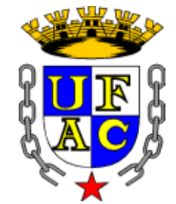 UNIVERSIDAD FEDERAL DE ACRE – UFACPro-Rectoría de Investigación y Estudios de PosgradoCentro de Filosofía y Ciencias Humanas – CFCHPrograma de Postgrado: Maestría en Geografía – PPGEOCorreo electrónico: mestrado.geografia@ufac.brSitio web: https://posgeoufac.com/